МБДОУ г. Мурманска № 82,ул. Радищева, д.76.заведующая МБДОУ  Ульяновская Н.А.Контактный телефон25-61-62Комитет по образованию администрации г. МурманскаМуниципальное бюджетное дошкольное образовательное учреждение г. Мурманска № 82Семинар-практикум«Организация коррекционно-развивающей работы с детьми дошкольного возраста с нарушением зрения в условиях реализации ФГОС ДО» Мурманск2018 Программа семинара-практикума «Организация коррекционно-развивающей работы с детьми дошкольного возраста с нарушением зрения в условиях реализации ФГОС ДО» Цель: наблюдение и анализ организации различных видов деятельности, общения и обучения детей с нарушением зрения.Категория слушателей: студенты ГАПОУ МО «МПК»Дата проведения: 22 марта 2018 г.Время  проведения: 09.15Стендовые доклады:Применение нетрадиционных техник изображения в коррекционно-развивающей работе с детьми раннего возраста, Волкова Е.Н., воспитатель;Ручной труд как эффективная форма коррекционно-развивающей работы с детьми дошкольного возраста, Летягина А.В., воспитатель. Раздаточный материал (консультация):Использование физминуток в работе с дошкольниками как средство формирования пространственных ориенитировок и профилактики дисграфии, Бутусова Н. Н., учитель-логопед.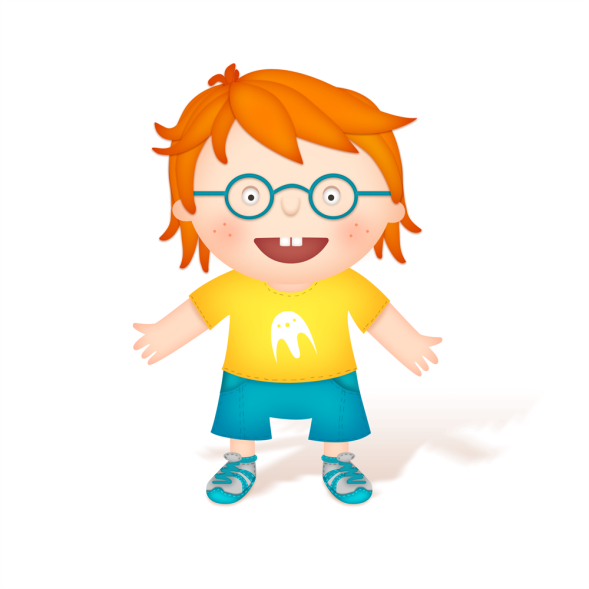 ВремяТема выступленияФ.И.О., должность09.15Открытие семинараУльяновская Н.А., заведующая МБДОУ09.20Порядок организации работы в группах компенсирующей направленности для детей с нарушением зрения (выступление)Федяшина М.В., учитель-дефектолог (тифлопедагог)09.30Хоровое пение как эффективный способ развития речи у дошкольников (практический показ, средняя группа)Миходёнок О.А., музыкальный руководитель09.40Комплекс игр, направленных на  преодоление депривации младших дошкольников в процессе развития социально-коммуникативных навыков (практический показ)Волкова О.В., воспитатель 10.00Применение офтальмотренажёра В.Ф.Базарного в коррекционно-развивающей работе с детьми младшего дошкольного возрастаВолкова О.В.,  воспитатель10.20Показ фрагмента занятия в средней группе по ФЭМП «Путешествие по сказке «Маша и медведь»»Басалаева А.П., воспитатель 10.40-11.00Подведение итогов, обмен мнениямиКорсакова О.Н., старший воспитатель